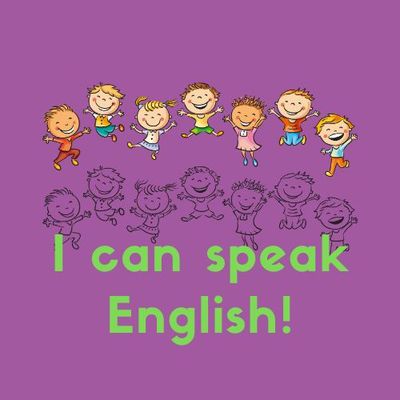 İngilizceyi günlük yaşamda konuşmak birincil hedefimizdir.Öğrencileri gerçek hayatın içine katarak pratik konuşma becerilerini geliştirmeyi hedefliyoruz.İngilizce konuşma konusunda kendine güvenen,konuşmaktan korkmayan öğrenciler yetiştirmek istiyoruz.Aynı zamanda öğrencilerimize evrensel değerleri de kazandırmak istiyoruz.
Our first aim is to speak English in daily life.We want our students to speak English in real life and we aim to develop their speaking skills.We want to raise students who are confident about speaking English and are not afraid to speak.Also we want to gain our students universal values